Корь у детейКорь – острое высоко контагиозное вирусное заболевание, передающееся воздушно-капельным путем и характеризующееся наличием лихорадки, симптомов интоксикации, поражением дыхательных путей, конъюнктив, наличием пятнисто-папулезной экзантемы с переходом в пигментациюКорь является крайне заразной тяжелой болезнью. В 1980 году, до широкого распространения вакцинации, произошло 2,6 миллиона случаев смерти от кори.Корь остается одной из основных причин смерти среди детей раннего возраста во всем мире, несмотря на наличие безопасной и эффективной вакцины.Не вакцинированные дети раннего возраста подвергаются самому высокому риску заболевания корью и развития осложнений, включая смертельный исход. Заразиться корью может любой человек, не имеющий иммунитета — тот, кто не был вакцинирован или тот, кто не выработал иммунитет после вакцинации.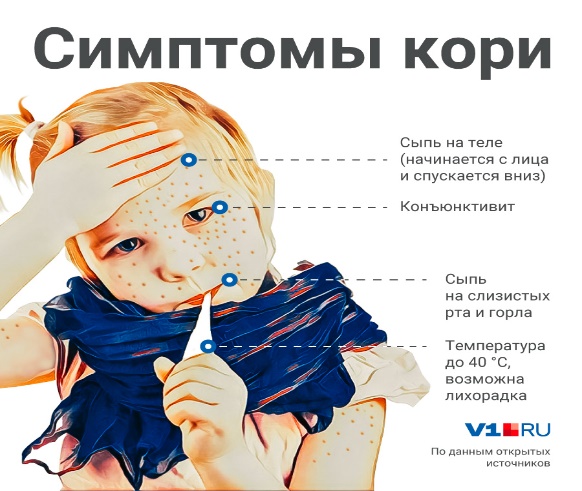 Восприимчивость к кори всеобщая, наиболее высока в детском возрасте от 1 года до 5 лет, в период элиминации кори болеют преимущественно подростки и взрослые. Дети до 3 месяцев, как правило, не заболевают. Заражение корью происходит даже при мимолетном контакте. Вирус с потоком воздуха проникает в помещения через коридоры, лестничные клетки, вентиляционную систему. Инфекция через предметы, третьих лиц не передается вследствие малой устойчивости вируса во внешней среде. Возможен трансплацентарный путь передачи при заболевании женщины в последнем триместре беременности. Индекс контагиозных составляет 100%. Корью болеет только человек.Лечение кори у детей. Если вы заподозрили у ребенка корь, немедленно уложите его и тут же вызовите врача. Обязательно исключите все контакты с детьми, особенно не привитыми. Можно дать жаропонижающее средство: аспирин, парацетамол. Но ни в коем случае сами не давайте ребенку антибиотики - на вирус кори они не действуют! Антибактериальные препараты может назначить только врач и лишь в случае развития осложнений. Сыпь ничем смазывать не нужно. Больных корью детей лечат дома. Госпитализации подлежат больные осложненной корью. Во время лихорадочного периода рекомендуется постельный режим. Койку ставят головным концом к окну, чтобы свет не попадал в глаза. Ребенку дают большое количество жидкости, фруктовых соков, витамины, при упорном сухом кашле - отхаркивающие средства. Рекомендую к прочтению Псориаз у детей первые признаки заболевания. Надежным методом предупреждения кори является иммунизация живой вакциной против кори. Прививка обеспечивает защитный эффект в течение около 15 лет. Первую вакцинацию проводят детям в возрасте около 1 года, вторую прививку делают детям в возрасте 15-18 месяцев.Меры профилактики кориСамая эффективная защита от кори – прививка.Прививка против кори входит в национальный календарь профилактических прививок согласно Приказ Минздрава России от 06.12.2021 N 1122н"Об утверждении национального календаря профилактических прививок, календаря профилактических прививок по эпидемическим показаниям и порядка проведения профилактических прививок".ГБУЗ «Сахалинский областной центр общественного здоровья и медицинской профилактики»2023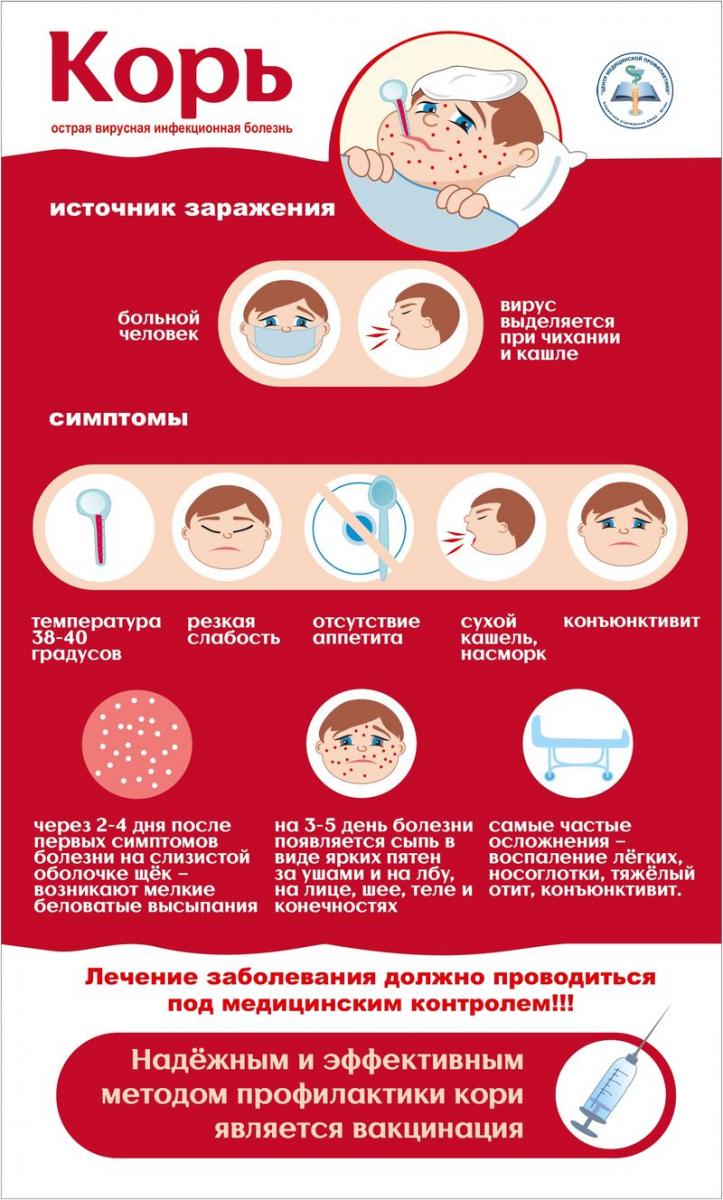 